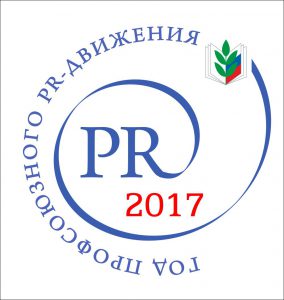 ОБЩЕРОССИЙСКИЙ ПРОФСОЮЗ ОБРАЗОВАНИЯКРАСНОДАРСКАЯ КРАЕВАЯ ТЕРРИТОРИАЛЬНАЯ ОРГАНИЗАЦИЯ ПРОФСОЮЗАСОЧИНСКАЯ ГОРОДСКАЯ ТЕРРИТОРИАЛЬНАЯ ОРГАНИЗАЦИЯ ПРОФСОЮЗА              Сайт СГТО Профсоюза: prof.sochi-schools.ruИнформационный листок №9 предоставлен  председателем ПК ДЮСШ № 9 Васильченко Т.Е.Информационный листок №9 предоставлен  председателем ПК ДЮСШ № 9 Васильченко Т.Е.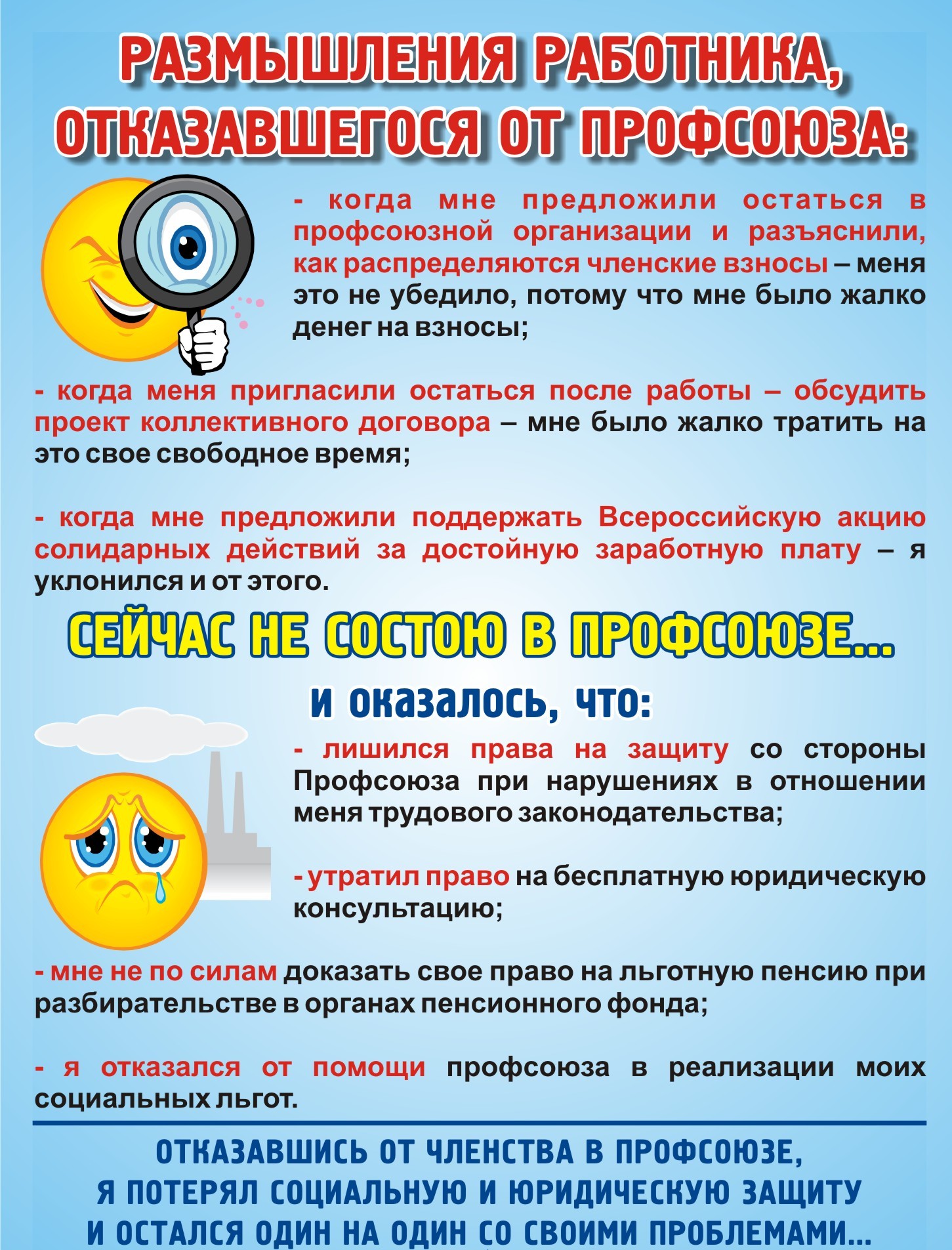 